FORMULARIO COFINANCIAMIENTO DE PUBLICACIONES DE ALTO IMPACTOFONDO COFINANCIAMIENTO DE PUBLICACIONES DE ALTO IMPACTO FEE*Recuerde que requiere carta adicional al formulario*En anexo se indica modo de búsqueda para A&H WoS.IMPORTANTE: El apoyo institucional para este ítem puede ser solicitado en más de una oportunidad por el mismo investigador, sin embargo, sólo podrá ser adjudicado una vez durante el año en curso. La forma en que el apoyo se materializa es a través de un reembolso, una vez que el investigador ha hecho llegar toda la documentación requerida, incluido en invoice del pago.Revistas WoS Arte y HumanidadesEn Wos, las revistas A&H no tienen cuartil, sin embargo, con el objetivo de reconocer las revistas más relevantes en estas disciplinas, para este fondo, se considerarán las revistas Q1 dentro del Scimago Journal & Country Rank. Para verificar si una revista está en este ranking, favor revisar en el sitio https://www.scimagojr.com/journalrank.php.Ejemplo: Una vez que ingrese debe identificar el área: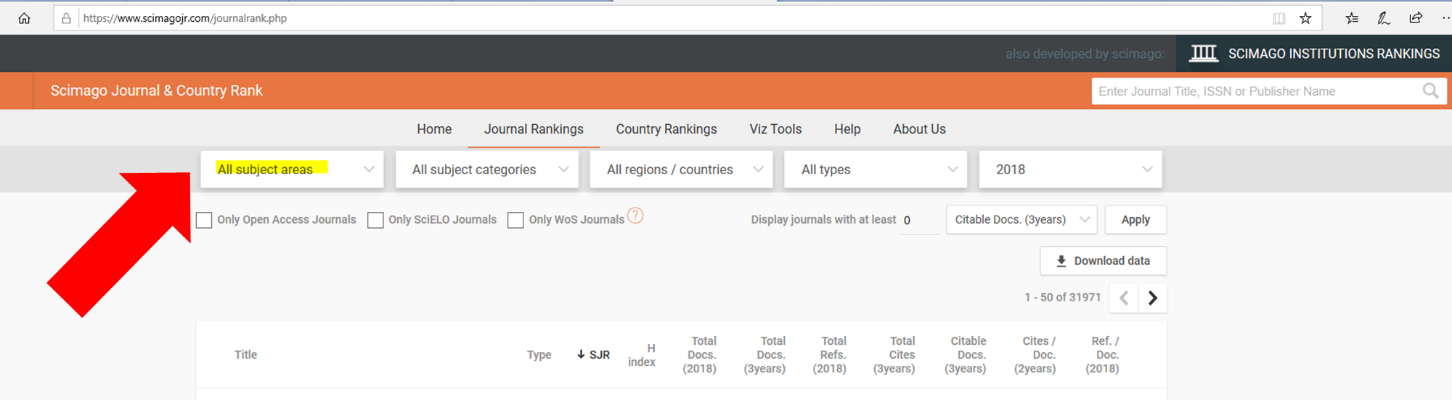 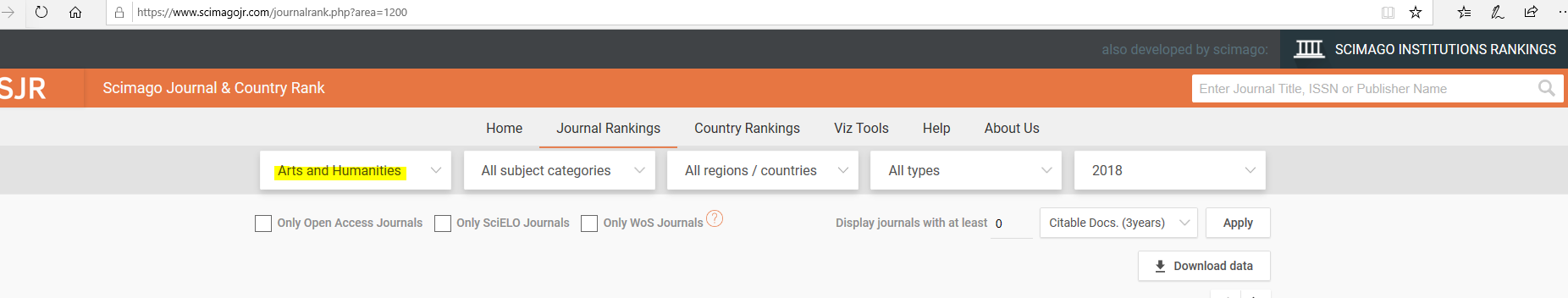 Seleccione subcategoría: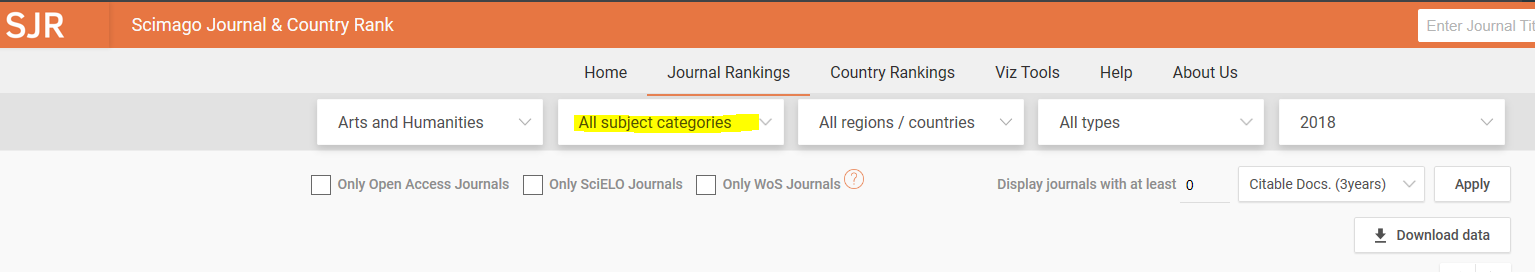 En este ejemplo, será “Filosofía”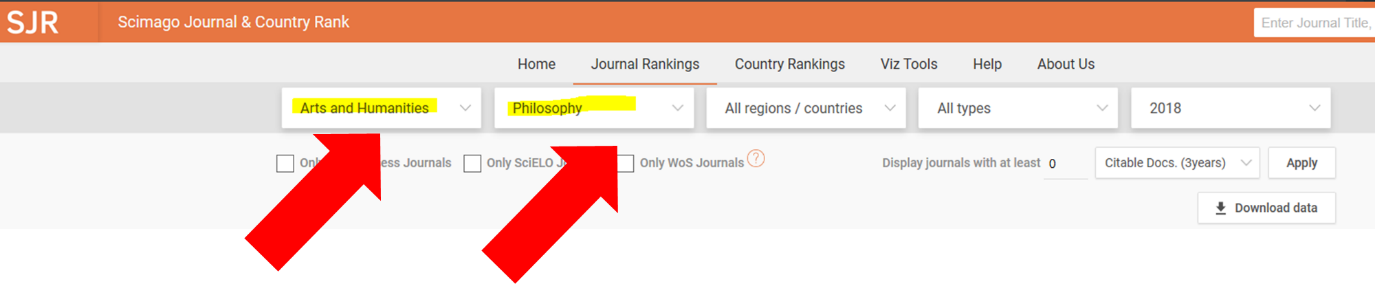 Entonces se desplegará un listado, acá usted podrá ver el cuartil y ranking SJR requerido en este formulario: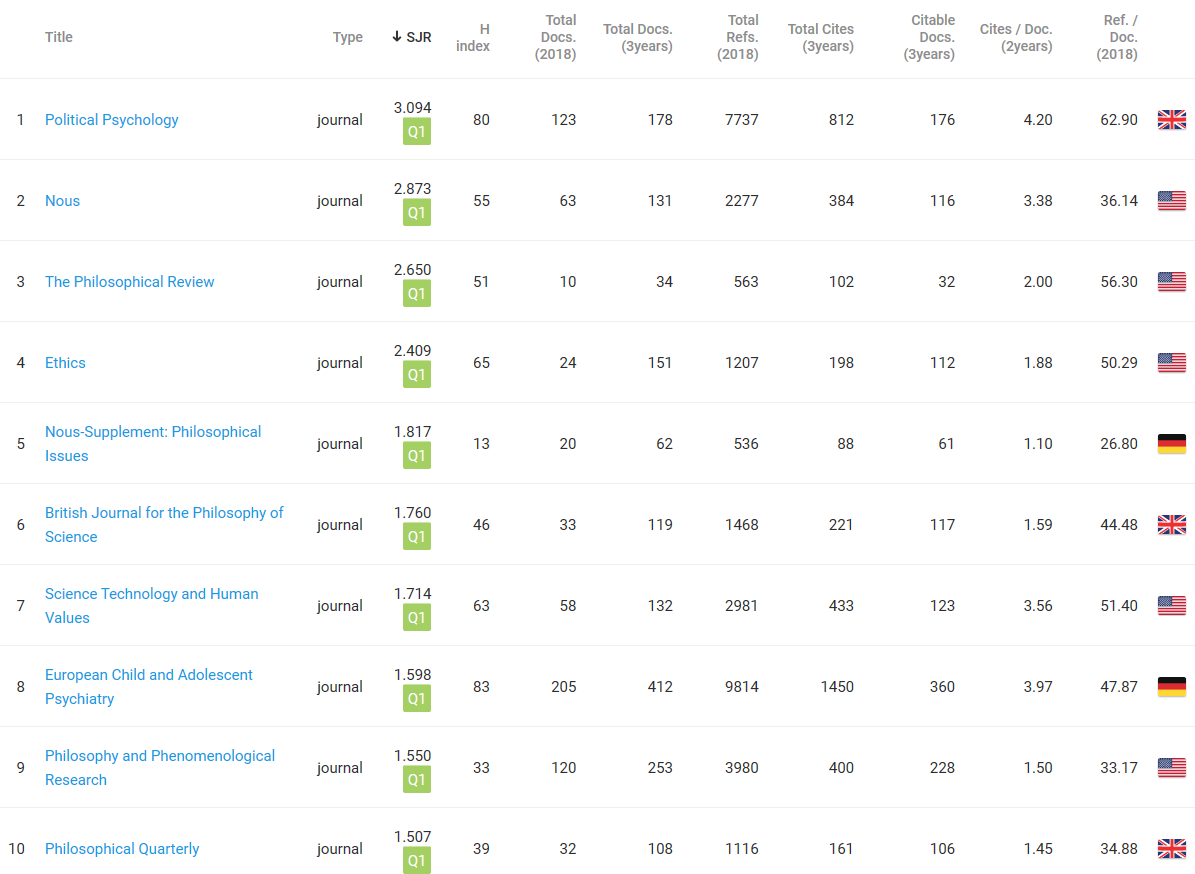 1.IDENTIFICACIÓN: Investigador (Académico UAI)1.IDENTIFICACIÓN: Investigador (Académico UAI)Nombre del investigadorFacultad/EscuelaCarga de investigación 2021 (horas)Nombre y facultad de co-autores UAI en la publicación (si aplica)Datos bancarios para reembolsoRutBancoTipo de cuentaN° de cuentaEmail 2.IDENTIFICACIÓN: Investigador (Alumno de doctorado UAI)2.IDENTIFICACIÓN: Investigador (Alumno de doctorado UAI)Nombre del estudiante*:Nombre de coautor UAI (si aplica)Programa de doctorado:Nombre de Director/a de programa.3.REVISTA3.REVISTANombre de la revistaCuartil de la revista (último vigente)DOISólo para revistas de Artes y Humanidades:Cuartil SCIMAGO y SJR* (último vigente)https://www.scimagojr.com/journalrank.php Sólo para revistas de Artes y Humanidades:Cuartil SCIMAGO y SJR* (último vigente)https://www.scimagojr.com/journalrank.php Monto total del fee% de cofinanciamiento(Máximo por artículo 50% del fee)Página web de la revista3. DOCUMENTACIÓN ADJUNTAA esta solicitud, el autor debe adjuntar dos documentos:3.1. Artículo completo EN WORD3.2. Email de la revista indicando aceptación y monto de fee3.3. En el caso de estudiantes, debe adjudicar la carta de aprobación de su Director de Programa.